ИНОВАТИВАН И ОДРЖИВ ПРИСТУП ТРЖИШТУ РАДА РАЊИВИХ ГРУПА У ОПШТИНИ БАЧПоштовани/a,Уколико желите да учествујете на нашој обуци, молимо вас да попуните образац за регистрацију. Потребни  су  нам Ваши подаци за регидтрацију и каснији контакт у случају да Вам је потребна додатна подршка. Све достављене информације ће се чувати као поверљиве, у складу са Законом о заштити података о личности.Да ли слажете да попуните овај упитник и да се Ваши подаци користе за даље праћење успеха пројекта ?	Дa	Нe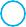 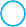 Желимо Вам срећу и успех на Вашој обуци!Општи подаци1.1. Назив обуке: .................Израда бизнис плана .........................................................................................................1.2. Датум попуњавања упитника: .............. / .............. /	(дан/месец/година)1.3. Место попуњавања упитника: .................................................................................................................................Лични подаци2.1.   Име: ...........................................................................................................................................................................2.2.  Презиме:.....................................................................................................................................................................Пол:	  Мушки	  Женски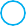 Припадам следећој старосној категорији  (молимо означите)          мање од15 година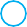   15 - 18 година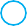   19 година  20 - 24 година  25 - 29 година  30 - 34 година  35 - 39 година  40 - 44 година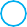   45 - 49 година  50 - 54 година  55 - 59 година  60 - 64 година2.5.   Адреса становања .................................................................................................................................................2.6. Према националној припадности изајшњавам се као:..................................................................................(одговор на ово питање није обавезан)2.7.   Контакт подаци..........................................................................................................................................................E-mail адреса: ..........................................................................................................................................................Број кућног (фиксоног) телефона:   .........................................................................................................................Број мобилног телефона: ........................................................................................................................................Контакт подаци неког од родбине/пријатеља*: ......................................................................................................* У случају да не успемо да Вас добијемо на ове бројеве, оставите нам неки резервни број телефона (нпр., број блиског пријатеља или родитеља/рођака)Образовање3.1. Мој највиши ниво образовања  (молимо Вас да означите) Незавршена основна школа (1.ССС)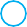 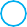 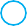 Основна школа (1.ССС)Једногодишње или двогодишње средње стручно образовање (2.ССС) Трогодишња средња стручна школа (3.ССС)Четворогодишња средња школа  (4.ССС) Гиманзија (4.ССС)Једногодишње или двогодишње специјалистичко образовање  Основне академске/струковне студије у трајању од 2 до 3 године (6.ССС) Универзитет (7.ССС)Остало – молимо попуните: ..........................................................................................................................Радни статус Да ли радите (пријављени, не пријаваљени) ?                    Да (пређине на питање 4.2)Не (пређите на питање 4.3)На који начин сте запослени? (означити одговор који односи на Вас). Запослен/а сам пуно радно времеЗапослен/a сам скраћено радно времеИмам свој бизнисРадим на прив. и повр. Пословима     Радим у породичном бизнису/домаћинству Похађам радну праксуДруго – упишите одговор:.....................................................................................................................................Не радим зато што: (означите одговоре)                       Тренутно похађам школу или сам на обуциТражим посаоНе тражим посаоДруго – упишите одговор .....................................................................................................................................Да ли сте пријављени на евиденцији НСЗ:            ДаНеНе знамДодатна питањаДа ли сте боравили у иностранству дуже од 3 месеца? (Ако је Да, навести и разлог)                        Дa	Не	Рад	Студије	Обуке	остало (означити):.........................................  Не У којој држави и у ком периоду?Држава: .................................................Колико дуго: ............................... када сте се вратили:	(година)Држава: .................................................колико дуго: ................................када сте се вратили::	(година)Држава: .................................................колико дуго: ............................... када сте вратили:	(година)